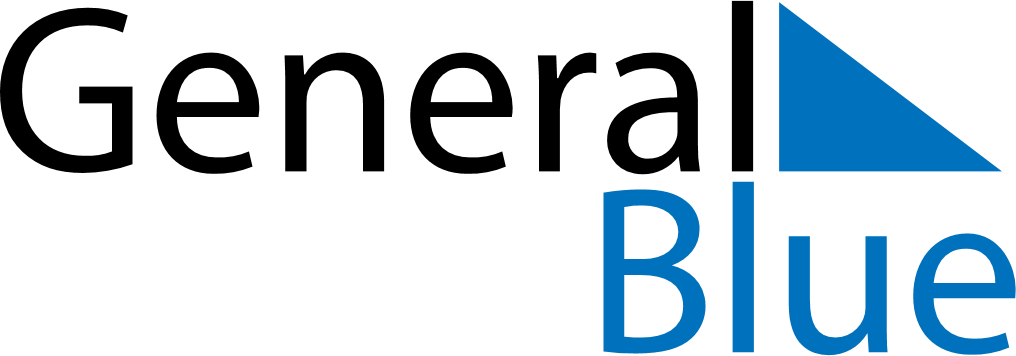 December 2024December 2024December 2024December 2024December 2024December 2024Mongar, Mongar, BhutanMongar, Mongar, BhutanMongar, Mongar, BhutanMongar, Mongar, BhutanMongar, Mongar, BhutanMongar, Mongar, BhutanSunday Monday Tuesday Wednesday Thursday Friday Saturday 1 2 3 4 5 6 7 Sunrise: 6:27 AM Sunset: 5:00 PM Daylight: 10 hours and 32 minutes. Sunrise: 6:28 AM Sunset: 5:00 PM Daylight: 10 hours and 32 minutes. Sunrise: 6:29 AM Sunset: 5:00 PM Daylight: 10 hours and 31 minutes. Sunrise: 6:29 AM Sunset: 5:00 PM Daylight: 10 hours and 30 minutes. Sunrise: 6:30 AM Sunset: 5:00 PM Daylight: 10 hours and 30 minutes. Sunrise: 6:31 AM Sunset: 5:00 PM Daylight: 10 hours and 29 minutes. Sunrise: 6:32 AM Sunset: 5:00 PM Daylight: 10 hours and 28 minutes. 8 9 10 11 12 13 14 Sunrise: 6:32 AM Sunset: 5:01 PM Daylight: 10 hours and 28 minutes. Sunrise: 6:33 AM Sunset: 5:01 PM Daylight: 10 hours and 27 minutes. Sunrise: 6:34 AM Sunset: 5:01 PM Daylight: 10 hours and 27 minutes. Sunrise: 6:34 AM Sunset: 5:01 PM Daylight: 10 hours and 27 minutes. Sunrise: 6:35 AM Sunset: 5:02 PM Daylight: 10 hours and 26 minutes. Sunrise: 6:36 AM Sunset: 5:02 PM Daylight: 10 hours and 26 minutes. Sunrise: 6:36 AM Sunset: 5:02 PM Daylight: 10 hours and 26 minutes. 15 16 17 18 19 20 21 Sunrise: 6:37 AM Sunset: 5:03 PM Daylight: 10 hours and 25 minutes. Sunrise: 6:37 AM Sunset: 5:03 PM Daylight: 10 hours and 25 minutes. Sunrise: 6:38 AM Sunset: 5:03 PM Daylight: 10 hours and 25 minutes. Sunrise: 6:39 AM Sunset: 5:04 PM Daylight: 10 hours and 25 minutes. Sunrise: 6:39 AM Sunset: 5:04 PM Daylight: 10 hours and 25 minutes. Sunrise: 6:40 AM Sunset: 5:05 PM Daylight: 10 hours and 25 minutes. Sunrise: 6:40 AM Sunset: 5:05 PM Daylight: 10 hours and 25 minutes. 22 23 24 25 26 27 28 Sunrise: 6:41 AM Sunset: 5:06 PM Daylight: 10 hours and 25 minutes. Sunrise: 6:41 AM Sunset: 5:06 PM Daylight: 10 hours and 25 minutes. Sunrise: 6:42 AM Sunset: 5:07 PM Daylight: 10 hours and 25 minutes. Sunrise: 6:42 AM Sunset: 5:07 PM Daylight: 10 hours and 25 minutes. Sunrise: 6:42 AM Sunset: 5:08 PM Daylight: 10 hours and 25 minutes. Sunrise: 6:43 AM Sunset: 5:08 PM Daylight: 10 hours and 25 minutes. Sunrise: 6:43 AM Sunset: 5:09 PM Daylight: 10 hours and 25 minutes. 29 30 31 Sunrise: 6:43 AM Sunset: 5:10 PM Daylight: 10 hours and 26 minutes. Sunrise: 6:44 AM Sunset: 5:10 PM Daylight: 10 hours and 26 minutes. Sunrise: 6:44 AM Sunset: 5:11 PM Daylight: 10 hours and 26 minutes. 